Р Е Ш Е Н И Е

Именем Российской Федерации

<адрес><данные изъяты>

Истринский городской суд <адрес> в составе:

председательствующего судьи Жуковой О.В., 

при секретаре ФИО5 

рассмотрев в открытом судебном заседании гражданское дело по иску ФИО2 к ФИО3, ФИО4, ФИО6, ФИО7, 3-и лица: Администрация г/о Истра, ТУ ФАУГИ по <адрес>, обустановлении факта принятия наследства , признании права собственности, 

УСТАНОВИЛ:

Истец обратился в суд с вышеуказанными требованиями.

В обоснование иска указала, что <данные изъяты>. скончалась ее дочь, ФИО1, что подтверждается свидетельством о смерти от ДД.ММ.ГГГГ т. №. После ее смерти открылось наследство в виде дома, принадлежавшей умершей на праве собственности. 

ДД.ММ.ГГГГг. между ФИО2 и ФИО1 был заключен договор дарения квартиры общей площадью <данные изъяты> кв.м, расположенной по адресу: <адрес>, <данные изъяты>

На основании Решения Истринского городского суда <адрес> по гражданскому делу № от ДД.ММ.ГГГГ и определения Истринского городского суда от ДД.ММ.ГГГГ квартира была признана частью жилого дома, право собственности было оформлено соответственно на часть дома, что подтверждается свидетельством о государственной регистрации права собственности на недвижимое имущество от ДД.ММ.ГГГГ № и выпиской из ЕГРН от ДД.ММ.ГГГГ №.

В полученной выписке из ЕГРН нет сведений о правообладателе, однако право собственности ФИО1 подтверждается свидетельством о государственной регистрации собственности прав на недвижимое имущество от ДД.ММ.ГГГГ №.<данные изъяты> и свидетельством о государственной регистрации права собственности на недвижимое имущество от ДД.ММ.ГГГГ №. 

В предусмотренный законом срок фактически приняли наследство наследники:

· ФИО2;

· ФИО3;

· ФИО4.

· ФИО4

· ФИО6

В течение установленного законом срока истец и ответчики не обратились к нотариусу с заявлением о выдаче свидетельства о праве на наследство . Однако в течение указанного срока истец и ответчики совершили действия, направленные на фактическое принятие наследства . В частности, ответчики проживают в жилом помещении, а истец вступил в наследство путем проживания и содержания жилого помещения, т.к. оплачивает коммунальные платежи, зарегистрирован в данном жилом помещении, что подтверждается копией паспорта истца.

Ответчики устно отказались от принятия наследства в пользу истца в течение 6 месяцев со дня открытия наследства , при необходимости готовы подтвердить данный факт в судебном процессе.

Установление факта принятия наследства необходимо заявителю для государственной регистрации права собственности на указанное жилое помещение.

Просит признать юридический факт принятия ФИО2 наследства , открывшегося после смерти дочери ФИО1, признать за ФИО2 право собственности на жилое помещение в жилом доме, находящийся по адресу: <адрес>. 

Истица просила дело рассматривать без ее участия, исковые требования поддержала. 

Ответчики ФИО6, ФИО7, ФИО3, ФИО4 в судебное заседание не явились, ранее в судебном заседании с исковыми требованиями согласились, не возражали против признания право на наследства за ФИО2 

Остальные участники процесса в судебное заседание не явились, извещены надлежащим образом. 

Суд, исследовав письменные материалы дела, приходит к следующему.

Из материалов дела следует, что на основании договора дарения от ДД.ММ.ГГГГ ФИО2 подарила дочери ФИО1 принадлежащую ей на праве собственности квартиру, расположенную по адресу: <адрес> общей площадью <данные изъяты> кв.м. Указанная квартира принадлежала ФИО2 на основании договора передачи в собственность Я№ от ДД.ММ.ГГГГ, заключенного с ТОО «Истринский лесокомбинат» (л.д.4,6)

На основании Решения Истринского городского суда <адрес> по гражданскому делу № от ДД.ММ.ГГГГ и определения Истринского городского суда от ДД.ММ.ГГГГ квартира была признана частью жилого дома (свидетельство о государственной регистрации права собственности на недвижимое имущество от ДД.ММ.ГГГГ № и выпиской из ЕГРН от ДД.ММ.ГГГГ №. (л.д.5,10-11,12).

ДД.ММ.ГГГГ умерла ФИО1 (л.д.9). ФИО2 приходится ФИО1 матерью (л.д.31). 

В течение установленного законом срока истец не обратилась к нотариусу с заявлением о выдаче свидетельства о праве на наследство , однако совершила действия, направленные на его фактическое принятие.

Ответчики ФИО6, ФИО7, ФИО3, ФИО4 отказались от наследства в пользу истицы ФИО2 

Согласно техническому паспорту на жилое помещение, расположенное по адресу: <адрес>, общая площадь его составляет <данные изъяты> кв.м (л.д.28-30). 

В соответствии со ст. 12 ГК РФ защита гражданских прав осуществляется, в том числе путем признания права .

В соответствии со ст.218 ГК РФ в случае смерти гражданина право собственности на принадлежащее ему имущество переходит по наследству к другим лицам в соответствии с завещанием или законом.

В соответствии со ст. 1111 Гражданского кодекса РФ наследование осуществляется по закону и по завещанию. Наследование по закону имеет место, когда и поскольку оно не изменено завещанием, а также в иных случаях, установленных ГК РФ.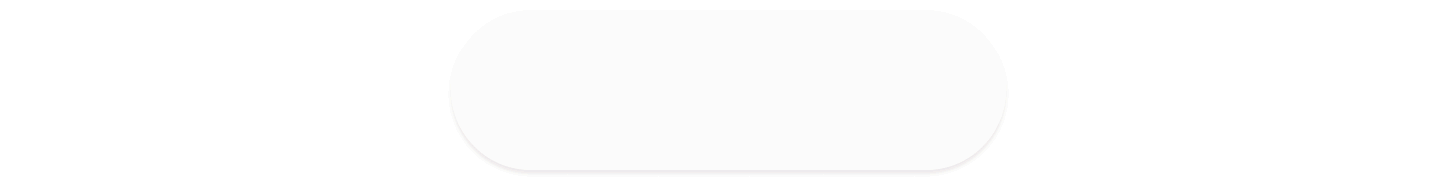 
Согласно ст. 1141. ГК РФ

Наследники по закону призываются к наследованию в порядке очередности, предусмотренной статьями 1142 - 1145 и 1148 настоящего Кодекса.

Наследники каждой последующей очереди наследуют , если нет наследников предшествующих очередей, то есть если наследники предшествующих очередей отсутствуют, либо никто из них не имеет права наследовать , либо все они отстранены от наследования (статья 1117), либо лишены наследства (пункт 1 статьи 1119), либо никто из них не принял наследства , либо все они отказались от наследства .

На основании ч. ч. 1, 2 ст. 1152 Гражданского кодекса РФ для приобретения наследства наследник должен его принять. Принятие наследником части наследства означает принятие всего причитающегося ему наследства , в чем бы оно ни заключалось и где бы оно ни находилось.

В силу ст. 1153 Гражданского кодекса РФ принятие наследства осуществляется подачей по месту открытия наследства нотариусу или уполномоченному в соответствии с законом выдавать свидетельства о праве на наследство должностному лицу заявления наследника о принятии наследства либо заявления наследника о выдаче свидетельства о праве на наследство .

Признается , пока не доказано иное, что наследник принял наследство , если он совершил действия, свидетельствующие о фактическом принятии наследства , в частности если наследник:

вступил во владение или в управление наследственным имуществом;

принял меры по сохранению наследственного имущества, защите его от посягательств или притязаний третьих лиц;

произвел за свой счет расходы на содержание наследственного имущества;

оплатил за свой счет долги наследодателя или получил от третьих лиц причитавшиеся наследодателю денежные средства.

На основании ст.1154 ГК РФ наследство может быть принято в течение шести месяцев со дня открытия наследства .

Согласно ст. 264 ГПК РФ суд рассматривает дела об установлении фактов, имеющих юридическое значение:

1. Суд устанавливает факты, от которых зависит возникновение, изменение, прекращение личных или имущественных прав граждан, организаций.

2. Суд рассматривает дела об установлении:

1) родственных отношений;

2) факта нахождения на иждивении;

3) факта регистрации рождения, усыновления (удочерения), брака, расторжения брака, смерти;

4) факта признания отцовства;

5) факта принадлежности правоустанавливающих документов (за исключением воинских документов, паспорта и выдаваемых органами записи актов гражданского состояния свидетельств) лицу, имя, отчество или фамилия которого, указанные в документе, не совпадают с именем, отчеством или фамилией этого лица, указанными в паспорте или свидетельстве о рождении;

6) факта владения и пользования недвижимым имуществом;

7) факта несчастного случая;

8) факта смерти в определенное время и при определенных обстоятельствах в случае отказа органов записи актов гражданского состояния в регистрации смерти;

9) факта принятия наследства и места открытия наследства ;

10) других имеющих юридическое значение фактов.

Согласно ст. 265 ГПК РФ суд устанавливает факты, имеющие юридическое значение, только при невозможности получения заявителем в ином порядке надлежащих документов, удостоверяющих эти факты, или при невозможности восстановления утраченных документов.

Согласно ст. 55 ГПК РФ

1. Доказательствами по делу являются полученные в предусмотренном законом порядке сведения о фактах, на основе которых суд устанавливает наличие или отсутствие обстоятельств, обосновывающих требования и возражения сторон, а также иных обстоятельств, имеющих значение для правильного рассмотрения и разрешения дела.

Эти сведения могут быть получены из объяснений сторон и третьих лиц, показаний свидетелей, письменных и вещественных доказательств, аудио- и видеозаписей, заключений экспертов.

Учитывая те обстоятельства, что истец является единственным наследником после смерти наследодателя, фактически приняла наследственное имущество, состоящее из указанной части жилого дома, несет бремя содержания указанным имуществом, остальные наследники отказались от наследства в пользу истицы, следовательно, к ней перешло право собственности в порядке наследования на указанную часть жилого дома. 

На основании изложенного, руководствуясь ст.ст.194-198 ГПК РФ, суд

Р Е Ш И Л:

Исковые требования удовлетворить.

Установить факт принятия ФИО2 наследства после смерти дочери ФИО1.

Признать за ФИО2 право собственности на часть жилого дома общей площадью <данные изъяты> кв.м, расположенную по адресу <адрес>, с/п Новопетровское, <адрес>.

Решение может быть обжаловано в апелляционном порядке в Московский областной суд через Истринский городской суд в течение месяца. 

Судья Истринского

городского суда О.В. Жукова